DEPARTMENT OF PUBLIC HEALTH (DPH)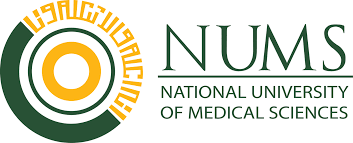 BACHELOR OF SCIENCE IN PUBLIC HEALTH (BSPH)TIMETABLE – Semester IV	 Batch - I (Session: 2020-24)Total Number of Students:21Classrooms Required: 1                                                                                                                                                                                                                                                                                                                                                          Coordinator Batch – I (Session: 2020-24): Dr. Rehma GilaniDay / Time9:00-10:30 am10:30 am-12:00 pmBreak     12:00-12:30 pm12:30-2:00 pm12:30-2:00 pm2:00-3:00 pmMONDAYHealth Promotion, Advocacy and Social Mobilization (PHS-645)Credit Hrs: 3(3+0)Dr Tamkeen JaffryProfessional Ethics(PHS-642)Credit Hrs: 3(3+0)Dr Hina Shan                                                                                                                                                                                                                                                                                                                                                                                                                                                                                                                                                      Break     12:00-12:30 pmSelf-Directed Learning (SDL) Room occupied by DSBS and DPH for combined Basic Statistic Semester IISelf-Directed Learning (SDL) Room occupied by DSBS and DPH for combined Basic Statistic Semester IISelf-Directed Learning (SDL) Room occupied by DSBS and DPH for combined Basic Statistic Semester IIMONDAYClassroom No: 4.3Classroom No: 4.3Break     12:00-12:30 pmSelf-Directed Learning (SDL) Room occupied by DSBS and DPH for combined Basic Statistic Semester IISelf-Directed Learning (SDL) Room occupied by DSBS and DPH for combined Basic Statistic Semester IISelf-Directed Learning (SDL) Room occupied by DSBS and DPH for combined Basic Statistic Semester IITUESDAYBasic Epidemiology(PHS-643)Credit Hrs: 3(3+0) Dr Rehma GilaniBasic Epidemiology(PHS-643)Credit Hrs: 3(3+0) Dr Rehma GilaniBreak     12:00-12:30 pmProfessional Ethics(PHS-642)Credit Hrs: 3(3+0)Dr Hina Shan                                                                                                                                                                                                                                                                                                                                                                                                                                                                                                                                                      Self-Directed Learning (SDL)Self-Directed Learning (SDL)TUESDAYClassroom No: 4.3Classroom No: 4.3Break     12:00-12:30 pmClassroom No: 4.3Self-Directed Learning (SDL)Self-Directed Learning (SDL)WEDNESDAYBasic Biostatistics(PHS-644)Credit Hrs: 3(3+0)Dr Hina Shan                                                                                                                                                                                                                                                                                                                                                                                                                                                                                                                                                    Practical LearningCOMBINED FOR BOTH BATCHESFaculty of Public HealthBreak     12:00-12:30 pmSelf-Directed Learning (SDL)Room occupied by DSBS and DPH for combined Basic Statistic Semester IISelf-Directed Learning (SDL)Room occupied by DSBS and DPH for combined Basic Statistic Semester IISelf-Directed Learning (SDL)Room occupied by DSBS and DPH for combined Basic Statistic Semester IIWEDNESDAYClassroom No: 4.3Classroom No: 4.3Break     12:00-12:30 pmClassroom No: 4.3Classroom No: 4.3Classroom No: 4.3THURSDAYBasic Biostatistics(PHS-644)Credit Hrs: 3(3+0)Dr Hina Shan                                                                                                                                                                                                                                                                                                                                                                                                                                                                                                                                                      Health Promotion, Advocacy and Social Mobilization (PHS-645)Credit Hrs: 3(3+0)Dr Tamkeen JaffryBreak     12:00-12:30 pmSelf-Directed Learning (SDL)Room occupied by DSBS and DPH for combined Basic Statistic Semester IISelf-Directed Learning (SDL)Room occupied by DSBS and DPH for combined Basic Statistic Semester IISelf-Directed Learning (SDL)Room occupied by DSBS and DPH for combined Basic Statistic Semester IITHURSDAYRoom No: 4.3Room No: 4.3Break     12:00-12:30 pmRoom No: 4.3Room No: 4.3Room No: 4.3FRIDAYCritical Appraisal of Evidence(AHS 633)Credit Hrs: 3(3+0)Dr Rehma GilaniCritical Appraisal of Evidence(AHS 633)Credit Hrs: 3(3+0)Dr Rehma GilaniBreak     12:00-12:30 pmSelf-Directed Learning (SDL)Self-Directed Learning (SDL)Self-Directed Learning (SDL)FRIDAYClassroom No: 4.3Classroom No: 4.3Break     12:00-12:30 pmSelf-Directed Learning (SDL)Self-Directed Learning (SDL)Self-Directed Learning (SDL)